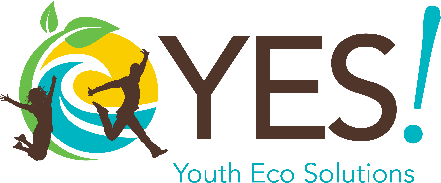 Creating a YES! Campaign Worksheet
This worksheet will help you write a carefully planned and prepared message that grabs attention in a few words, which should only take 30-60 seconds.The pitch is:  Absolutely no longer than 30-60 seconds. Or, in words- approximately 80-90 wordsOr, in sentences- 8 to 10 sentencesAbout YES!: Open with a statement that grabs attention: a hook that prompts your listener to ask questions; What is YES!, who you are: what is your role? (1-2 sentences)_______________________________________________________________________________________________________________________________________________________________________________________________________________________________________________________________________________________________Description/Purpose of Project:   What is you project?  What is your purpose/intent?  (1-2 sentences)_________________________________________________________________________________________________________________________________________________________________________________________________________________________	________________________________________________________________________Impact of Project (Goal)- Tell what impact you can make or solutions you can offer, how will this project make a difference? (1-2 sentences)________________________________________________________________________________________________________________________________________________________________________________________________________________________________________________________________________________________________How can you help? (Donations) Describe what you want (donation amount), how to donate, why donate? (1-2 sentences)________________________________________________________________________________________________________________________________________________________________________________________________________________________________________________________________________________________________Impact of donations? End with a strong statement of how a donation is helping, how they can make an impact, what difference can a donation make - this statement should (1 STRONG sentence) ________________________________________________________________________________________________________________________________________________________________________________________________________________________________________________________________________________________________Checklist for fine-tuning:First write down all that comes up in your mind.Then cut the jargon and details. Make strong short and powerful sentences. Eliminate unnecessary words.Connect the phrases to each other. Your flow has to flow naturally and smoothly. Don’t rush.Memorize key points and practice.Have you really answered the key questions for your listenerCreate a video/commercial with our pitchONE + ONE = CHANGEOne dollar + One person = a more sustainable future